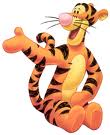                                         Donald:  Good morning.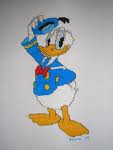 				     Tiger:  ………………………………	     Donald: what is your name?	     Tiger: ……………………………….                      	What ……… your …….  ?                                        Donald : My……… is  Donald.	 How are you?                                        Tiger: ……………………..	How ……… you?                                        Donald:  I am fine. Thank you.	Nice to ………. you.                                         Tiger:  ……….to  meet …………. 	Good bye.                                         Donald: ………………….TOPIC: SUBTOPICS: LEVEL: Name: ____________________________    Surname: ____________________________    Nber: ____   Grade/Class: _____Name: ____________________________    Surname: ____________________________    Nber: ____   Grade/Class: _____Name: ____________________________    Surname: ____________________________    Nber: ____   Grade/Class: _____